Comune di FrassinoProvincia di CuneoVia San Rocco n. 4                  tel. 0175/976926  fax. 0175976910  e-mail certificata frassino@cert.ruparpiemonte.it; anagrafe@comune.frassino.cn.it; ragioneria@comune.frassino.cn.it   tecnico@comune.frassino.cn.it  info@comune.frassino.cn.itArticolo 1 CONTESTO E FINALITÀ DELL’AVVISOVISTI i commi 65-ter, 65-quater e 65-quinquies dell’articolo 1 della legge 27 dicembre 2017, n. 205, così come modificati dal comma 313 dell'articolo 1 della legge 27 dicembre 2019, n.160 e dall’articolo 243 del decreto-legge n. 34 del 19 maggio 2020, che stabiliscono che: “65-ter. Nell'ambito della strategia nazionale per lo sviluppo delle aree interne, presso il Dipartimento per le politiche di coesione della Presidenza del Consiglio dei ministri è istituito un fondo di sostegno alle attività economiche, artigianali e commerciali con una dotazione di 30 milioni di euro per ciascuno degli anni 2020, 2021 e 2022. Il fondo è ripartito tra i comuni presenti nelle aree interne con decreto del Presidente del Consiglio dei ministri, su proposta dal Ministro per il Sud e la coesione territoriale, che ne stabilisce termini e modalità di accesso e rendicontazione. 65-quater. Agli oneri derivanti dal comma 65-ter si provvede mediante corrispondente riduzione del Fondo per lo sviluppo e la coesione - programmazione 2014-2020 di cui all'articolo 1, comma 6, della legge 27 dicembre 2013, n. 147. 65-quinquies. Il Fondo di cui al comma 65-ter è incrementato di euro 60 milioni per l'anno 2020, di Euro 30 milioni per l'anno 2021 e di euro 30 milioni per l'anno 2022, anche al fine di consentire ai Comuni presenti nelle aree interne di far fronte alle maggiori necessità di sostegno del settore artigianale e commerciale conseguenti al manifestarsi dell'epidemia da Covid-19. Agli oneri derivanti dal presente comma si provvede mediante corrispondente riduzione del Fondo per lo sviluppo e la coesione - programmazione 2014-2020 di cui all'articolo 1, comma 6, della legge 27 dicembre 2013, n. 147”;VISTA la delibera CIPE n. 8 del 2015, con la quale si è preso atto dell’Accordo di Partenariato tra Italia e Unione Europea 2014-2020, nel quale, tra l’altro, sono definiti gli ambiti territoriali e le linee di azione della Strategia nazionale per lo sviluppo delle aree interne, volta a perseguire un’inversione di tendenza demografica, migliorare la manutenzione del territorio ed assicurare un  maggiore livello di benessere e inclusione sociale dei cittadini di queste aree, caratterizzate dalla lontananza dai servizi essenziali, attraverso il migliore utilizzo e la valorizzazione del capitale territoriale;VISTA la delibera del CIPE n. 52 del 2018, con la quale si è preso atto, tra l’altro, degli esiti del complessivo procedimento di selezione delle aree interne, tra le quali ripartire i finanziamenti nazionali disponibili a legislazione vigente, su proposta delle singole Regioni interessate;VISTO il DPCM del 24 settembre 2020 di ripartizione, termini, modalità di accesso e rendicontazione dei contributi ai comuni delle aree interne, a valere sul Fondo di sostegno alle attività economiche, artigianali e commerciali per ciascuno degli anni dal 2020 al 2022 pubblicato sulla Gazzetta ufficiale n. 302 del 4 dicembre 2020Viste altresì le FAQ pubblicate in data 29 gennaio 2021 dal Dipartimento per le Politiche di Coesione presso la Presidenza del Consiglio dei Ministri consultabili al link https://www.agenziacoesione.gov.it/wp-content/uploads/2021/01/FAQ-SNAI-1.pdfVISTA la Deliberazione della Giunta Comunale n. 14 del 13.03.2021 del Comune di Frassino che ha approvato il presente Avviso pubblico per contributi a fondo perduto per le spese di gestione sostenute dalle attività economiche commerciali e artigianali operanti nel Comune di FrassinoIl presente Avviso è volto a fornire una tempestiva risposta alle piccole e micro imprese anche al fine di fronteggiare le difficoltà correlate all'epidemia di COVID19, semplificando i tempi, la complessità del processo di istruttoria e di erogazione secondo l'indirizzo in tal senso disposto del DPCM sopra richiamato.L’Avviso garantisce il rispetto dei principi di pari opportunità e di non discriminazione come sanciti dall’articolo 7 del Regolamento (UE) n. 1303 del 17 dicembre 2013 e di sviluppo sostenibile di cui all’articolo 8 del medesimo Regolamento.Articolo 2 DOTAZIONE FINANZIARIAL'importo complessivo dei fondi messi a disposizione con il presente Avviso è pari a €. 15.397,00, a valere sulla quota della prima annualità di cui al DPCM sopra citato.Articolo 3CONDIZIONALITÀ EX ANTE AIUTI DI STATO1. Le agevolazioni di cui al presente avviso sono concesse ai sensi e nei limiti del regolamento (UE) n. 1407/2013 della Commissione, del 18 dicembre 2013, relativo all'applicazione degli articoli 107 e 108 del Trattato sul funzionamento dell'Unione europea agli aiuti "de minimis", del regolamento (UE) n. 1408/2013 della Commissione, del 18 dicembre 2013, relativo all'applicazione degli articoli 107 e 108.2. Nel rispetto del Decreto n. 115 del 31 maggio 2017, inerente il Registro Nazionale degli Aiuti di Stato (RNA), pubblicato in G.U. n.175 il 28/07/2017, il Comune assicura l’inserimento dei dati nel RNA, in vigore dal 12 agosto 2017, nel rispetto del Decreto Legge 30 dicembre 2016, n. 244 -articolo 6, comma 6, tenuto conto del Regolamento recante la disciplina per il funzionamento del RNA adottato, ai sensi dell’articolo 52, comma 6, della Legge 24 dicembre 2012, n. 234 e ss.mm.ii., con il decreto 31 maggio 2017, n. 115.3. Oltre alle funzioni di controllo, il RNA rafforza e razionalizza le funzioni di pubblicità e trasparenza relativi agli aiuti concessi (nello specifico sovvenzioni), in coerenza con le previsioni comunitarie.4. Ai fini del calcolo dell’importo dell’aiuto concedibile e della determinazione dei costi ritenuti ammissibili, riferiti alla tipologia d'aiuto di cui al presente Avviso, gli importi riconosciuti nei provvedimenti di concessione e di liquidazione sono al lordo di qualsiasi imposta o altro onere.Articolo 4 SOGGETTI BENEFICIARI1.I beneficiari del presente Avviso sono le piccole e micro imprese - di cui al decreto del Ministero dello Sviluppo Economico del 18 aprile 2005 - che: svolgono, alla data di presentazione della domanda, attività economiche in ambito commerciale e artigianale (iscritte all’albo delle Imprese artigiane) attraverso un’unità operativa (unità locale) ubicata nel territorio del Comune di Frassino ovvero intraprendano nuove attività economiche nel territorio comunale;sono regolarmente costituite e iscritte al Registro Imprese o, nel caso di imprese artigiane, all'Albo delle imprese artigiane e risultino attive al momento della presentazione della domanda;non sono in stato di liquidazione o di fallimento e non sono soggette a procedure di fallimento o di concordato preventivo;si trovano nel pieno e libero esercizio dei propri diritti, non essendo in stato di scioglimento o liquidazione e di non essere sottoposta a procedura di fallimento, liquidazione coatta ammnistrativa e amministrazione controllata;sono  in regola con la normativa antimafia, in particolare non  versano in cause di divieto sospensione o decadenza previste dall’art. 67 del D. Lgs 6/9/2011 n. 159 (Codice antimafia);non hanno subito condanne con sentenza passata in giudicato, o non aver subito decreto penale di condanna divenuto irrevocabile o sentenza di applicazione della pena su richiesta, ai sensi dell’art. 444 c.p.p. per reati gravi in danno dello Stato o della Comunità che incidono sulla moralità professionale del legale rappresentante;*ai sensi della vigente normativa si definisce microimpresa l’impresa che ha meno di 10 occupati e un fatturato annuo oppure un totale di bilancio annuo non superiore a 2 milioni di euro - si definisce piccola impresa l’impresa che ha meno di 50 occupati, e un fatturato annuo oppure un totale di bilancio annuo non superiore a 10 milioni di euro che esercitano un’attività commerciale o artigianale che ne faranno richiesta e 1.soddisfino le condizioni di cui al presente bando.* Gli imprenditori agricoli, fermo restando i requisiti di cui all’articolo 4 del DPCM, possono essere destinatari di contributi per lo svolgimento delle attività di natura commerciale connesse all’attività agricola.Articolo 5AMBITI DI INTERVENTOIl presente avviso è finalizzato a sostenere le piccole e micro imprese artigianali e commerciali che svolgono attività economiche attraverso unità operativa nel Comune di Frassino.Le azioni di sostegno economico di cui al comma precedente possono ricomprendere:erogazione di contributi a fondo perduto per spese di gestione; erogazione di contributi a fondo perduto per l’acquisto di macchinari, impianti, arredi e attrezzature varie, per investimenti immateriali, per opere murarie e impiantistiche necessarie per l’installazione e il collegamento dei macchinari e dei nuovi impianti produttivi acquisiti. È esclusa ogni altra voce non ricompresa nell’elenco delle voci finanziabili come previste dal Decreto firmato dal 24 settembre 2020.Articolo 6 DETERMINAZIONE DEL CONTRIBUTO A FONDO PERDUTOL’attribuzione dei contributi avverrà dividendo le risorse disponibili per il totale delle domande in possesso dei requisiti di ammissibilità, che siano pervenute nei termini del bando.Il contributo sarà erogato fino ad esaurimento fondi secondo l’ordine di graduatoria e in subordine cronologico di acquisizione agli atti delle domande ritenute regolari ed ammissibili. La presentazione della domanda non costituisce di per sé titolo per ottenere il contributo che sarà concesso solo dopo l’esame di tutte le istanze pervenute in tempo utile e solo nei limiti delle risorse rese disponibili. Ciascuna impresa può presentare una sola domanda di contributo avendone titolo per l’attività risultante come principale dall’iscrizione camerale. Non sono ammesse richieste da parte di imprese che hanno eletto la Sede Legale in Frassino ma non hanno operatività nel territorio. Il contributo è cumulabile con tutte le indennità e le agevolazioni, anche finanziarie, emanate a livello nazionale per fronteggiare l’attuale crisi economico finanziaria causata dall’emergenza sanitaria da “COVID-19”, ivi comprese le indennità erogate dall’INPS ai sensi del D.L. 17 Marzo 2020, n. 18, salvo diversa previsione della legislazione statale in materia.Il limite massimo di contributo concedibile a ciascuna impresa istante è pari a €. 1.200,00 per le imprese che hanno subito nel corso dell'anno 2020 sospensioni di attività, mentre per le imprese che non hanno subito chiusure l'importo massimo del contributo sarà pari ad €. 600,00.Articolo 7CUMULO1. Per le misure temporanee di aiuto di cui al presente Avviso, è prevista la possibilità di cumulo con i regimi di aiuti previsti dal Quadro temporaneo per le misure di aiuto di Stato a sostegno dell'economia nell'attuale epidemia di COVID-19, e ss.mm.ii., conformemente alle disposizioni di cui alle sezioni specifiche dello stesso. Articolo 8MODALITÀ DI PRESENTAZIONE DELLA DOMANDA1. Per la concessione del contributo a fondo perduto i soggetti interessati presentano una istanza al Comune con l’indicazione del possesso dei requisiti definiti dagli Articoli 4 e 5, secondo il format Allegato A, parte integrante e sostanziale del presente avviso.2. L’istanza deve essere inviata esclusivamente a mezzo pec all’indirizzo del Comune di Frassino e dovrà pervenire entro e non oltre le ore 12,00 del 16.04.2021.4. A pena di nullità, la domanda dovrà essere regolarmente sottoscritta dal titolare dell’impresa, nel caso di ditta individuale, o dal legale rappresentante in caso di società.5. Pena l’esclusione, la domanda, redatta in conformità all’Allegato A, in regola con le disposizioni normative di imposta di bollo dovrà essere corredata da:documento di riconoscimento in corso di validità del titolare dell’impresa, nel caso di ditta individuale, o dal legale rappresentante in caso di società;attestazione rilasciata da soggetti deputati alla presentazione di dichiarazioni fiscali, firmata digitalmente, da cui risulti la sussistenza dei requisiti di ammissibilità in capo all’istante (Allegato B). 6. Le dichiarazioni mendaci, circa il possesso dei requisiti di cui al precedente comma, saranno oggetto di segnalazione alle competenti Autorità giudiziarie. Le dichiarazioni rese dagli istanti, nell’ambito del presente intervento, saranno oggetto di verifica a campione da parte dei competenti organi di controllo dell’Amministrazione finanziaria.7. È ammissibile una sola richiesta di contributo. Qualora risulti inviata più di una domanda, sarà considerata valida l’ultima istanza pervenuta entro i termini che annullerà e sostituirà quella precedentemente inviata.Articolo 9 VALUTAZIONE DELLE ISTANZELa valutazione delle istanze verrà effettuata con le modalità di seguito descritte. Ricevibilità e ammissibilitàIl Responsabile del Procedimento procede alla verifica dei requisiti di ricevibilità volta ad accertare la regolarità formale dell’istanza mediante la verifica della:presentazione entro i termini di scadenza di cui all’articolo 8 comma 2;presenza della domanda, redatta in conformità all’Allegato A e firmata dal titolare dell’impresa, nel caso di ditta individuale, o dal legale rappresentante in caso di società;presenza di documento di identità in corso di validità del titolare dell’impresa, nel caso di ditta individuale, o dal legale rappresentante in caso di società;presenza dell’attestazione rilasciata da soggetti deputati alla presentazione di dichiarazioni fiscali, firmata digitalmente, da cui risulti la sussistenza dei requisiti di ammissibilità in capo all’istante (Allegato B).Non è da considerare causa di esclusione la parziale mancanza di elementi formali a corredo della domanda, che potrà essere integrata su richiesta del responsabile del procedimento. Infatti, qualora uno o più documenti, ancorché prodotti, necessitino di perfezionamento, il Comune assegna un termine per la presentazione di chiarimenti/integrazioni.Istanze ammissibiliAl termine della verifica circa la ricevibilità e l’ammissibilità, il Responsabile del Procedimento procede a stilare l’elenco delle istanze ammissibili a contributo e delle irricevibili/inammissibili; Nel caso in cui il numero delle domande ammissibili a contributo sia superiore o interiore alle risorse disponibili il contributo verrà ridotto o aumentato in misura proporzionale le risorse disponibili.Al termine della procedura valutativa, il Responsabile del Procedimento procede a stilare l’elenco delle istanze ammissibili a contributo e irricevibili/inammissibili.La conclusione dell’attività istruttoria e della valutazione di merito deve avvenire entro il termine di 60 giorni dal suo avvio, fatta salva la necessità di prolungare tale termine come conseguenza della numerosità e complessità delle domande pervenute.Articolo 10 PROVVEDIMENTI AMMINISTRATIVI CONSEGUENTI ALL’ISTRUTTORIA1. Il Responsabile del Procedimento, definite le domande ammissibili a seguito degli esiti definitivi  sulla valutazione delle stesse, con appositi provvedimenti approva l’elenco delle domande:ammissibili a contributo; non ammissibili per carenza di risorse;irricevibili/inammissibili con indicazione delle motivazioni per le quali le domande non sono da considerare irricevibili/ammissibili. 2. I provvedimenti amministrativi adottati, riguardanti gli esiti del presente Avviso, saranno pubblicati sul sito del Comune al link: http://www.comune.frassino.cn.it3. La pubblicazione di detti provvedimenti ha valore di notifica per gli interessati a tutti gli effetti di legge. 4. Ai soggetti proponenti le istanze ammesse a finanziamento è data comunicazione scritta, tramite PEC dell’ammontare dell’importo del contributo riconosciuto, previa interrogazione del Registro Nazionale degli aiuti di Stato (RNA), istituito ai sensi dell’articolo 52 della L. n.234/2012 ed adeguato ai sensi dell’art. 69 del D. L. 19 maggio 2020 n. 34. 5. Entro il termine di quindici giorni dal ricevimento della suddetta comunicazione, per consentire la conferma della registrazione sul RNA, il beneficiario, pena la decadenza dai benefici, deve confermare con apposita comunicazione la volontà di accettare il contributo a titolo di spese ammissibili di cui all'art. 5 del presente bando corredata della relativa documentazione giustificativa. 6. A ciascun intervento sarà assegnato un “Codice unico di progetto” (CUP), che sarà comunicato dal Comune.Articolo 11MODALITÀ DI EROGAZIONE DEL CONTRIBUTO1. La liquidazione del contributo è effettuata in un’unica soluzione, mediante accredito sull’IBAN del conto corrente bancario o postale del beneficiario dichiarato in domanda, a seguito dell’approvazione degli elenchi delle domande ammissibili. Articolo 12GESTIONE DELL’INTERVENTO1. La gestione del presente intervento avverrà ad opera del competente Responsabile di Servizio del Comune di Frassino, supportato da idonea assistenza tecnica oltre che dal Responsabile del procedimento.Articolo 13RESPONSABILE DEL PROCEDIMENTO E INFORMAZIONI1. Il presente Avviso ed i relativi allegati (Allegato A e Allegato B) sono pubblicati sul sito istituzionale del Comune.2. Ulteriori informazioni sulla presente procedura potranno essere richieste tramite invio all’indirizzo mail: ragioneri@comune.frassino.cn.it  oppure telefonando al numero 0175 976926;3. Il trattamento dei dati inviati dai soggetti interessati si svolgerà in conformità alle disposizioni contenute nel D. Lgs. n. 196/2003 e nel GDPR Reg. UE 2016/679 per finalità unicamente connesse alla procedura di manifestazione di interesse in essere. Il titolare del trattamento è il Comune nella persona del suo Sindaco pro-tempore; il responsabile del trattamento dei dati è la Signora MATTEODO Rag. Alessandra.Articolo 14 OBBLIGHI A CARICO DEL BENEFICIARIO1. Il Beneficiario del finanziamento è tenuto a:archiviare e conservare tutta la documentazione relativa all’intervento presso la propria sede, nel rispetto dell’art. 140 del Reg. 1303/2013, che consente la conservazione dei documenti oltre che in originale anche in copie autentiche o su supporti per i dati comunemente accettati, comprese le versioni elettroniche di documenti originali o documenti esistenti esclusivamente in formato elettronico;fornire al Comune, in qualsiasi momento, i dati e le informazioni per il monitoraggio finanziario, fisico e procedurale dell’intervento di cui al presente avviso;presentare la documentazione completa, nei tempi e modi stabiliti;rendere disponibile la documentazione a richiesta dei soggetti che esplicano l’attività di controllo di cui al successivo Articolo 15;comunicare tempestivamente l’intenzione di rinunciare al contributo;rispettare la normativa in tema di pubblicità e informazione;conservare, nel fascicolo dell’operazione, l’originale della marca da bollo utilizzata per inserire il numero di serie sulla “Domanda di ammissione al finanziamento”.Articolo 15 CONTROLLI E MONITORAGGIO1. Le dichiarazioni rese dagli istanti nell’ambito del presente intervento saranno oggetto di verifica a campione da parte degli organi di controllo dell’Amministrazione competente.Articolo 16REVOCHE1. Nel caso in cui il beneficiario non si renda disponibile ai controlli in loco, o non produca i documenti richiesti nel termine di 30 giorni dalla ricezione della comunicazione relativa alla notifica di sopralluogo, si procederà alla revoca d’ufficio del contributo. 2. Nel caso in cui, a seguito dei controlli, si verifichi che il contributo è stato erogato al beneficiario in assenza dei requisiti necessari o in presenza di false dichiarazioni, il Comune procede alla revoca totale delle agevolazioni. 3. Qualora la revoca del contributo intervenga dopo la liquidazione dello stesso si provvederà anche al recupero delle somme eventualmente già erogate, alle quali sarà applicato il tasso d’interesse legale, con riferimento al tasso vigente nel giorno di assunzione al protocollo comunale dell’atto di richiesta di restituzione dell’aiuto erogato. Articolo 17INFORMAZIONI PER LE PROCEDURE DI ACCESSO1. In osservanza dell’art. 8 della Legge 241/1990 e successive modifiche, si comunica quanto segue:-il procedimento sarà avviato il primo giorno lavorativo successivo alla data di ricevimento delle domande. Nessuna comunicazione ulteriore verrà data in ordine alla fase di avvio del procedimento;-gli atti del presente procedimento potranno essere visionati presso:Comune di Frassino.2. Le determinazioni adottate a conclusione del presente procedimento potranno essere oggetto di impugnazione mediante ricorso in opposizione o ricorso al TAR, rispettivamente, entro 30 giorni o entro 60 giorni dalla notifica delle stesse o comunque dalla conoscenza del loro contenuto.Articolo 18TUTELA DELLA PRIVACY1. Per la tutela del diritto alla riservatezza trovano applicazione le disposizioni di cui al D.Lgs. n. 196/2003 “Codice in materia di protezione dei dati personali” e al Regolamento (UE) 2016/679 "Regolamento Generale sulla Protezione dei dati” (GDPR). Articolo 19RESPONSABILE DEL PROCEDIMENTO1. Il titolare del procedimento è il Comune di FrassinoIl Responsabile del Trattamento e Responsabile del Procedimento è la Signora MATTEODO Rag. Alessandra.Le informazioni sul procedimento potranno essere richieste al seguente indirizzo di posta elettronica: ragioneria@comune.frassino.cn.it. Articolo 20DISPOSIZIONI FINALI1. L’Amministrazione si riserva, per motivi di pubblico interesse, la facoltà di annullare o revocare la presente procedura. In tal caso, i richiedenti non potranno avanzare alcuna pretesa di compenso o risarcimento.2. Il presente avviso è pubblicato sul sito web del Comune di FrassinoArticolo 21ALLEGATIAllegato A e BAVVISO PUBBLICOper contributi a fondo perduto per le spese di gestione sostenute dalle attività economiche commerciali e artigianali operanti nel Comune di FrassinoDPCM del 24 settembre 2020 di ripartizione, termini, modalità di accesso e rendicontazione dei contributi ai comuni delle aree interne, a valere sul Fondo di sostegno alle attività economiche, artigianali e commerciali per ciascuno degli anni dal 2020 al 2022 pubblicato sulla Gazzetta ufficiale n. 302 del 4 dicembre 2020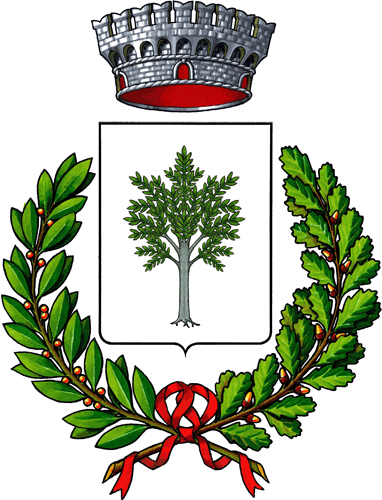 